FFinance Brokers Control Act 1975Portfolio:Minister for CommerceAgency:Department of Energy, Mines, Industry Regulation and SafetyFinance Brokers Control Act 19751975/08820 Nov 19751 Nov 1976 (see s. 2 and Gazette 29 Oct 1976 p. 4103)Companies (Consequential Amendments) Act 1982 s. 281982/01014 May 19821 Jul 1982 (see s. 2(1) and Gazette 25 Jun 1982 p. 2079)Reprinted as at 2 Apr 1986 Reprinted as at 2 Apr 1986 Reprinted as at 2 Apr 1986 Reprinted as at 2 Apr 1986 Acts Amendment (Legal Practitioners, Costs and Taxation) Act 1987 Pt. X1987/0651 Dec 198712 Feb 1988 (see s. 2(2) and Gazette 12 Feb 1988 p. 397)Acts Amendment (Public Sector Management) Act 1994 s. 3(1)1994/03229 Jun 19941 Oct 1994 (see s. 2 and Gazette 30 Sep 1994 p. 4948)Business Licensing Amendment Act 1995 Pt. 51995/05620 Dec 19951 May 1996 (see s. 2(2) and Gazette 30 Apr 1996 p. 1853)Financial Legislation Amendment Act 1996 s. 641996/04925 Oct 199625 Oct 1996 (see s. 2(1))Statutes (Repeals and Minor Amendments) Act (No. 2) 1998 s. 761998/01030 Apr 199830 Apr 1998 (see s. 2(1))Acts Amendment and Repeal (Financial Sector Reform) Act 1999 s. 791999/02629 Jun 19991 Jul 1999 (see s. 2(1) and Gazette 30 Jun 1999 p. 2905)Reprinted as at 3 Mar 2000 (correction in Gazette 11 Mar 2003 p. 751)Reprinted as at 3 Mar 2000 (correction in Gazette 11 Mar 2003 p. 751)Reprinted as at 3 Mar 2000 (correction in Gazette 11 Mar 2003 p. 751)Reprinted as at 3 Mar 2000 (correction in Gazette 11 Mar 2003 p. 751)Corporations (Consequential Amendments) Act 2001 s. 2212001/01028 Jun 200115 Jul 2001 (see s. 2 and Gazette 29 Jun 2001 p. 3257 and Cwlth. Gazette 13 Jul 2001 No. S285)Building Societies Amendment Act 2001 s. 512001/01213 Jul 200113 Jul 2001 (see s. 2)Corporations (Consequential Amendments) Act (No. 3) 2003 Pt. 52003/02123 Apr 200311 Mar 2002 (see s. 2 and Cwlth. Gazette 24 Oct 2001 No. GN42)Acts Amendment and Repeal (Courts and Legal Practice) Act 2003 s. 352003/0654 Dec 20031 Jan 2004 (see s. 2 and Gazette 30 Dec 2003 p. 5722)Finance Brokers Control Amendment Act 20042004/05318 Nov 2004s. 1 & 2: 18 Nov 2004;Act other than s. 1 & 2: 31 Oct 2005 (see s. 2 and Gazette 28 Oct 2005 p. 4839)Courts Legislation Amendment and Repeal Act 2004 s. 1412004/05923 Nov 20041 May 2005 (see s. 2 and Gazette 31 Dec 2004 p. 7128)State Administrative Tribunal (Conferral of Jurisdiction) Amendment and Repeal Act 2004 Pt. 2 Div. 462004/05524 Nov 20041 Jan 2005 (see s. 2 and Gazette 31 Dec 2004 p. 7130)Criminal Procedure and Appeals (Consequential and Other Provisions) Act 2004 s. 78, 80 & 822004/08416 Dec 2004s. 78: 2 May 2005 (see s. 2 and Gazette 31 Dec 2004 p. 7129 (correction in Gazette 7 Jan 2005 p. 53));s. 80 & 82: 31 Oct 2005 (see s. 2 and Gazette 28 Oct 2005 p. 4839)Reprint 3 as at 5 Aug 2005 (not including 2004/053 & 2004/084 s. 80 & 82)Reprint 3 as at 5 Aug 2005 (not including 2004/053 & 2004/084 s. 80 & 82)Reprint 3 as at 5 Aug 2005 (not including 2004/053 & 2004/084 s. 80 & 82)Reprint 3 as at 5 Aug 2005 (not including 2004/053 & 2004/084 s. 80 & 82)Housing Societies Repeal Act 2005 s. 272005/0175 Oct 200510 Jul 2010 (see s. 2(3) and Gazette 9 Jul 2010 p. 3239)Oaths, Affidavits and Statutory Declarations (Consequential Provisions) Act 2005 s. 632005/0242 Dec 20051 Jan 2006 (see s. 2(1) and Gazette 23 Dec 2005 p. 6244)Reprint 4 as at 13 Oct 2006 (not including 2005/017)Reprint 4 as at 13 Oct 2006 (not including 2005/017)Reprint 4 as at 13 Oct 2006 (not including 2005/017)Reprint 4 as at 13 Oct 2006 (not including 2005/017)Financial Legislation Amendment and Repeal Act 2006 Sch. 1 cl. 622006/07721 Dec 20061 Feb 2007 (see s. 2(1) and Gazette 19 Jan 2007 p. 137)Legal Profession Act 2008 s. 6642008/02127 May 20081 Mar 2009 (see s. 2(b) and Gazette 27 Feb 2009 p. 511)Statutes (Repeals and Minor Amendments) Act 2009 s. 172009/0463 Dec 20094 Dec 2009 (see s. 2(b))Credit (Commonwealth Powers) (Transitional and Consequential Provisions) Act 2010 Pt. 4 Div. 1 & Pt. 5 Div. 12010/01425 Jun 2010Pt. 4 Div. 1: 1 Jul 2010 (see s. 2(b) and Gazette 30 Jun 2010 p. 3185);Pt. 5 Div. 1: to be proclaimed (see s. 2(b))Standardisation of Formatting Act 2010 s. 4 & 512010/01928 Jun 201011 Sep 2010 (see s. 2(b) and Gazette 10 Sep 2010 p. 4341)Road Traffic Legislation Amendment Act 2012 Pt. 4 Div. 222012/00821 May 201227 Apr 2015 (see s. 2(d) and Gazette 17 Apr 2015 p. 1371)Reprint 5 as at 7 Aug 2015 (not including 2010/014 Pt. 5 Div. 1)Reprint 5 as at 7 Aug 2015 (not including 2010/014 Pt. 5 Div. 1)Reprint 5 as at 7 Aug 2015 (not including 2010/014 Pt. 5 Div. 1)Reprint 5 as at 7 Aug 2015 (not including 2010/014 Pt. 5 Div. 1)COVID‑19 Response and Economic Recovery Omnibus Act 2020 s. 982020/03411 Sep 202012 Sep 2020 (see s. 2(b))Legal Profession Uniform Law Application Act 2022 s. 4242022/00914 Apr 20221 Jul 2022 (see s. 2(c) and SL 2022/113 cl. 2)Repealing Act —		2010/014 s. 80, Credit (Commonwealth Powers) (Transitional and 		Consequential Provisions) Act 2010 (to be proclaimed)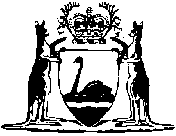 